Market Offences ArticlesRead the two online articles about recent market offences committed.  Then complete the tasks and answer the questions that follow.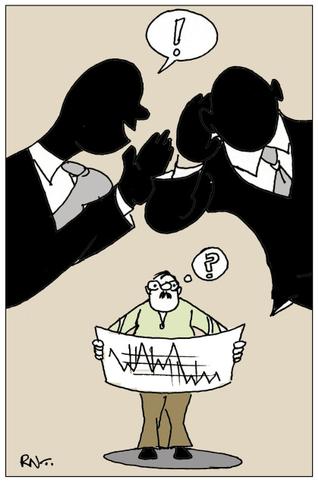 Article 1 - “Ex Moore Capital trader Julian Rifat jailed for insider trading”, taken from The Telegraph, March 2016http://www.telegraph.co.uk/finance/financial-crime/11483297/Ex-Moore-Capital-trader-Julian-Rifat-jailed-for-insider-trading.htmlWhat activities was Mr Rifat involved in, which resulted in his conviction for insider trading?Why were Mr Rifat’s actions considered to constitute the offence of insider trading?Article 2 - “‘Mad Punter’ claims no knowledge of market offence”, taken from FT.com, April 2016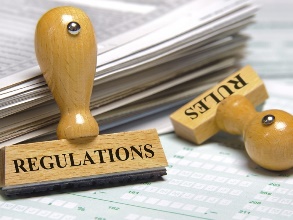 http://www.ft.com/fastft/2016/04/08/mad-punter-claims-no-knowledge-of-market-offence/What was Mr Parvizi accused of doing?How does his supposed conduct differ from committing the offence of insider trading?What does Mr Parvizi claim about this sort of activity in markets?